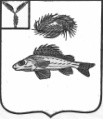 АдминистрацияДекабристского муниципального образованияЕршовского муниципального района Саратовской областиПОСТАНОВЛЕНИЕ№ 38									от 23 августа 2017 г.Об утверждении Положения о порядке уведомлениямуниципальными служащими администрации Декабристского МО Ершовского МР представителянанимателя о намерении выполнять иную оплачиваемуюработу (о выполнении иной оплачиваемой работы) и регистрации этих уведомленийНа основании Устава Декабристского муниципального образования Ершовского муниципального района Саратовской области администрация Декабристского муниципального образованияПОСТАНОВЛЯЕТ:Утвердить в отношении муниципальных служащих администрации декабристского муниципального образования Ершовского муниципального района Саратовской области Положение о порядке уведомления муниципальными служащими администрации Декабристского МО представителя нанимателя о намерении выполнять иную оплачиваемую работу (о выполнении иной оплачиваемой работы) и регистрации этих уведомлений согласно приложению.Разместить настоящее постановление на официальном сайте администрации Декабристского муниципального образования в сети Интернет.Настоящее постановление вступает в силу с момента подписания.Глава Декабристского МО						М.А. ПолещукПриложение к постановлениюадминистрации Декабристского МОот 23.08.2017 г. № 38Положениео порядке уведомления муниципальными служащими администрацииДекабристского муниципального образования представителя нанимателя о намерении выполнять иную оплачиваемую работу (о выполнении иной оплачиваемой работы) и регистрации этих уведомлений1. Настоящее Положение о порядке уведомления муниципальными служащими администрации Декабристского муниципального образования представителя нанимателя о намерении выполнять иную оплачиваемую работу (о выполнении иной оплачиваемой работы) и регистрации этих уведомлений (далее Положение) устанавливает процедуру уведомления муниципальными служащими администрации Декабристского муниципального образования представителя нанимателя о намерении выполнять иную оплачиваемую работу (о выполнении иной оплачиваемой работы) и регистрации этих уведомлений.2. Муниципальные служащие администрации Декабристского муниципального образования, представителем нанимателя которых является глава Декабристского муниципального образования Ершовского муниципального района Саратовской области (далее – муниципальные служащие), письменно уведомляют представителя нанимателя о намерении выполнять иную оплачиваемую работу до начала её выполнения.3. Вновь назначенные муниципальные служащие, осуществляющие иную оплачиваемую работу на день назначения на должность муниципальной службы, уведомляют о выполнении иной оплачиваемой работы в день назначения на должность муниципальной службы в соответствии с пунктом 2 настоящего Положения.4. Муниципальный служащий самостоятельно направляет уведомление о намерении выполнять иную оплачиваемую работу (о выполнении иной оплачиваемой работы) (далее уведомление), образец которого предусмотрен приложением № 1 к настоящему Положению, главе Декабристского муниципального образования.5. Регистрация уведомлений осуществляется специалистом администрации Декабристского муниципального образования, ответственным за ведение регистрации таких уведомлений, в день их поступления в журнале регистрации уведомлений о намерении выполнять иную оплачиваемую работу (о выполнении иной оплачиваемой работы) (далее журнал), составленном в соответствии с образцом по форме согласно приложению № 2 к настоящему Положению. Журнал должен быть прошит и пронумерован, а также заверен оттиском печати «для документов» администрации Декабристского муниципального образования.На уведомлении указывается дата и номер регистрации уведомления, фамилия, инициалы и должность лица, зарегистрировавшего уведомление.Копия зарегистрированного в установленном порядке уведомления выдается муниципальному служащему на руки.6. Уведомление в 3-дневный срок с момента его поступления главе Декабристского муниципального образования в соответствии с пунктом 2 настоящего Положения представителю нанимателя.7. После рассмотрения уведомления представителем нанимателя уведомление направляется района для приобщения уведомления к личному делу муниципального служащего, его представившего.Приложение № 1к Положению о порядке уведомления муниципальными служащими администрации Декабристского муниципального образования представителя нанимателя о намерении выполнять иную оплачиваемую работу (о выполнении иной оплачиваемой работы) и регистрации этих уведомленийГлаве администрации Декабристского МО _______________________________________(Ф.И.О.)от_______________________________________(наименование должности, структурного			подразделения)_________________________________________(Ф.И.О.)УВЕДОМЛЕНИЕо намерении выполнять иную оплачиваемую работу(о выполнении иной оплачиваемой работы)В соответствии с пунктом 2 статьи 11 Федерального закона от 02.03.2007 г. № 25-ФЗ «О муниципальной службе в Российской Федерации» я, ________________________________________________________________(Ф.И.О.)замещающий(ая) должность муниципальной службы __________________________________________________________________(наименование замещаемой должности)намерен(а) выполнять (выполняю) с "__" ___________ 20__ г. в течение ______________________________ оплачиваемую деятельность:__________________________________________________________________(указать вид деятельности: педагогическая, научная, творческая или иная деятельность)по________________________________________________________________ (трудовому договору, гражданско-правовому договору, авторскому договору и т.п.) в_________________________________________________________________ (полное наименование организаций, где осуществляется иная оплачиваемая работа, и адрес данной организации)Работа по _________________________________________________________(указать характер выполняемой работы, например» по проведению лекций» и т.д.)будет выполняться (нужное отметить) в рабочие и (или) нерабочие дни и не повлечет за собой конфликта интересов.При выполнении указанной работы обязуюсь соблюдать требования, предусмотренные статьями 14 и 14.2 Федерального закона от 02.03.2007г. № 25-ФЗ «О муниципальной службе в Российской Федерации»."__"_______________20__г._______________  __________________________         (подпись)                                    (Ф.И.О.)Регистрационный номер в журнале регистрации уведомлений_____________Дата регистрации уведомления «_____» ___________________20_____ года.__________________________________________________________________(фамилия, инициалы муниципального служащего, должность)